Examples of Logos that we like: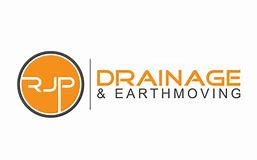 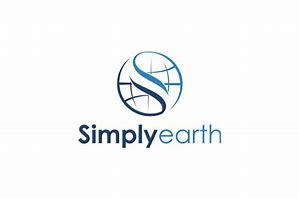 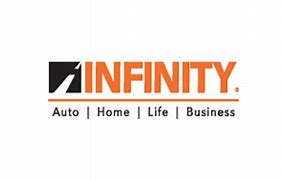 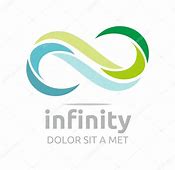 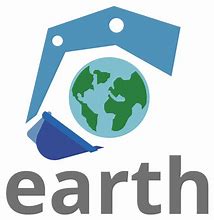 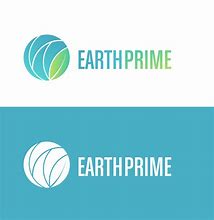 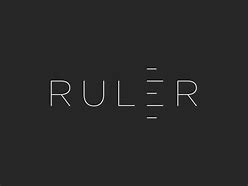 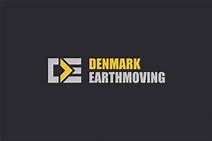 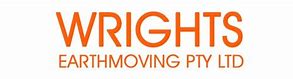 Example of font types we like: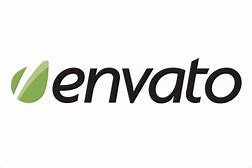 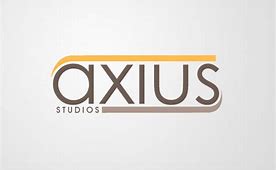 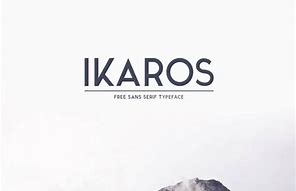 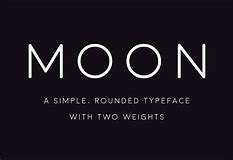 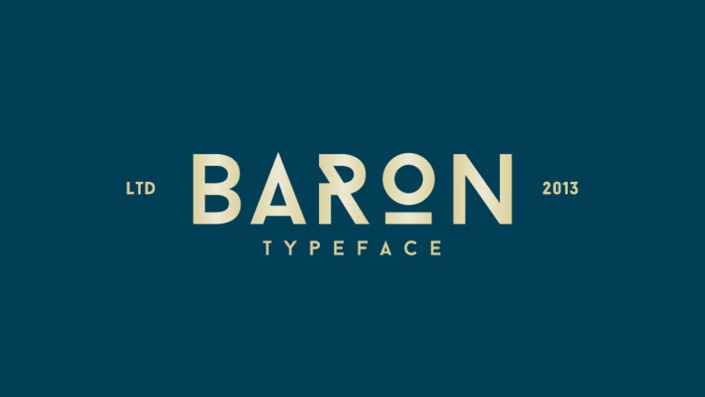 